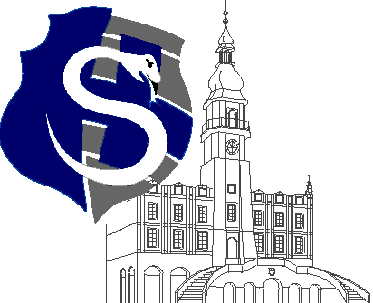 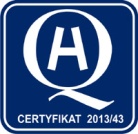 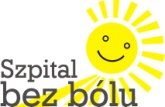 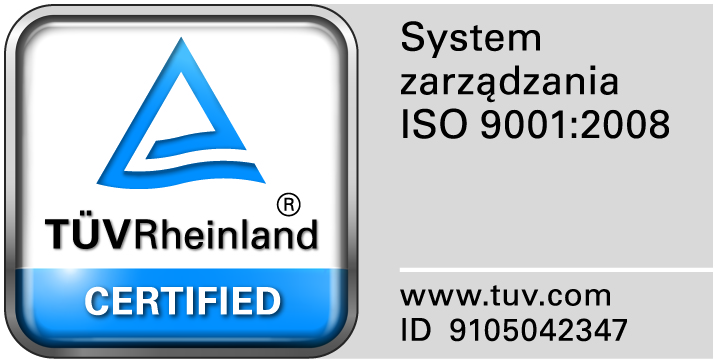 					                                                                                                                  									Zamość 2017-01-27							    WYKONAWCY, którzy złożyli oferty                                                                                             w postępowaniu o udzielenie                                                                                              zamówienia publicznego                                                                                                            	Dot: Przetargu nieograniczonego nr 10/PN/16 na dostawę  leków cytostatycznych.Na podstawie art., 86. Ust.5 ustawy Pzp (Dz. U. z 2016r. poz.1020) Zamojski Szpital Niepubliczny Sp. z o.o. w Zamościu zamieszcza na stronie internetowej informację o ofertach złożonych w postępowaniu.Złożono następujące oferty:Zadanie 1 –  Wartość jaką Zamawiający zamierza przeznaczyć na sfinansowanie zamówienia – 117.460,80 złotych bruttoZadanie 2- Wartość jaką Zamawiający zamierza przeznaczyć na sfinansowanie zamówienia – 1.944.654,70 złotych bruttoNr ofertyFirma (nazwa) lub nazwisko oraz
adres wykonawcyCena oferty brutto1Komtur Polska Sp. z o.o.Ul. Puławska 405 A02-801 Warszawa117.460,80zł.Nr ofertyFirma (nazwa) lub nazwisko oraz
adres wykonawcyCena oferty brutto1Komtur Polska  Sp. z o.o.Ul. Puławska 405 A02-801 Warszawa1.944.654,71 zł. 